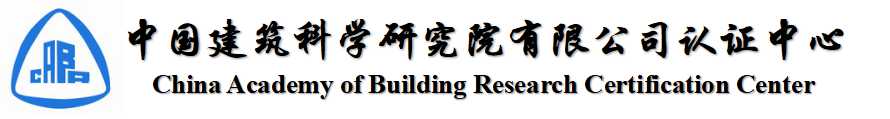 CABR全过程工程咨询服务认证申请书Application for the CABR Whole Process Engineering Consulting Service certification（CABRCC/PD 05.4-2021）申 请 方：　　　　　　　　     　　　　　　　　服务名称：　　　　　　　    　　   　　　  　　填表日期：　　　　  　　　　　　　　　　　　　 填写说明1.  必须用钢笔或碳素笔填写或计算机录入，字迹清晰、工整，如无此项目内容时应划斜线表示，若因故无法填写，应注明原因。2.  所有信息应按实际填写。3.  申请方信息请用中英文填写，填报数据用阿拉伯数字。填写附表时如纸张不够，可自行附页，幅面为A4.4.  本申请书填写一份（企业公章复印无效）。若有电子版本，请随书面申请一起提交。申请书邮寄地址:单位：中国建筑科学研究院有限公司认证中心地址：北京市北三环东路30号C座7层707室     邮编：100013电话：010-64517503   010-64517057Email: chenshubing789@foxmail.com                 http://www.cabrcc.com.cn组 织 声 明中国建筑科学研究院有限公司认证中心：本组织自愿申请中国建筑科学研究院有限公司（CABR）服务认证，已了解认证实施规则及程序，并已将服务能力的要求纳入本组织的服务管理体系中，本组织愿意接受中心对本组织的现场审查和获证后的监督，并做出如下承诺：1 所提供的所有文件均是真实有效版本，并经过本组织的确认，由于文件失实所引起的后果，本组织愿承担一切责任。2 在服务过程中严格执行有关标准，遵守认证要求并承诺提供评价拟认证服务所需的任何信息。3 义务为中心对本组织进行认证、监督和申/投诉处理等做出必要的安排，包括审查文件、进入认证所涉及的所有区域、调阅有关记录、评价相关人员（例如检测、检查、决定、监督、复评）和解决投诉的有关规定。4 确保服务质量始终符合相关的服务标准及认证规则的要求，不将服务质量责任转移给中心。5 建立认证标志使用管理制度，正确使用认证标志，不采用误导方式使用认证标志，不在批准使用的范围外使用认证标志，不得出售和转让认证标志，否则承担由此引起的全部责任。6 当本组织所有权、组织结构、管理者发生变化，对服务质量产生严重影响，或其它情况下服务可能不再符合认证制度要求的情况时，及时通知中心。7 在宣传认证产品时，严格按认证证书范围做出宣传，不损害中心的声誉。当认证证书被暂停或撤销时，立即停止使用认证证书和标志，同时停止涉及相关认证内容的广告宣传，并按中心的有关规定办理证书的暂停或撤销手续。    8 当发生一般性顾客投诉时，保留好有关投诉处理记录；当发生重大顾客投诉和/或重大质量事故时，及时向中心报告。9 严格履行合同并及时付清认证的相关费用。10 严格遵守国家相关法律法规及中心有关规定。我们理解，签署本承诺书是申请CABR服务认证的前提条件，也是中心工作的必要程序之一，我们完全同意遵守上述条款。申  请  方：                    （盖章）法定代表人：                    （签名）日      期：         年       月       日附表一  基本情况附表二  服务管理体系                         附表 三  服务工作流程1．服务工作流程简图2．关键服务环节说明：一、申请方一、申请方名称：名称：注册地址：邮    编：注册地址：邮    编：办公地址：邮    编：办公地址：邮    编：认证负责人：                                   手机：电话（Tel）：认证负责人：                                   手机：传真（Fax）：认证联系人：                                   手机：电话（Tel）：认证联系人：                                   手机：传真（Fax）：网址：电子信箱（E-mail）：二、申请认证的全过程咨询服务情况□项目管理服务□项目决策阶段咨询      □招标采购阶段咨询    □勘察设计阶段咨询□造价咨询              □工程监理            □运营阶段咨询□BIM数字化咨询        □其他：                           二、申请认证的全过程咨询服务情况□项目管理服务□项目决策阶段咨询      □招标采购阶段咨询    □勘察设计阶段咨询□造价咨询              □工程监理            □运营阶段咨询□BIM数字化咨询        □其他：                           三、全过程工程咨询服务认证申请类型及证书状况三、全过程工程咨询服务认证申请类型及证书状况□初次                   □变更                   □复评选择变更或复评时，请注明：原认证证书编号：_______________________________________原认证证书有效期至：___________________________________□初次                   □变更                   □复评选择变更或复评时，请注明：原认证证书编号：_______________________________________原认证证书有效期至：___________________________________四、随本申请书填写以下附表四、随本申请书填写以下附表基本情况；服务管理体系情况；服务工作流程。基本情况；服务管理体系情况；服务工作流程。五、随本申请书提交的文件资料五、随本申请书提交的文件资料初次申请须提交的资料□ 全过程工程咨询服务认证自评价表及对应的证明材料；扩大认证服务范围时，需随申请书一并附齐3)、4)、5)。复评申请时，需核对上个周期提交的材料。如有变动，应重新提交。初次申请须提交的资料□ 全过程工程咨询服务认证自评价表及对应的证明材料；扩大认证服务范围时，需随申请书一并附齐3)、4)、5)。复评申请时，需核对上个周期提交的材料。如有变动，应重新提交。申请方名称地址及邮编申请方员工数量申请方专职从事服务质量管理人数营业执照编号发证部门注册资本(万元)成立时间法人单位性质□有限责任公司    □股份有限公司    □股份合作制企业□全民所有制企业  □集体所有制企业  □合伙企业□个人独资企业    □其他：□有限责任公司    □股份有限公司    □股份合作制企业□全民所有制企业  □集体所有制企业  □合伙企业□个人独资企业    □其他：□有限责任公司    □股份有限公司    □股份合作制企业□全民所有制企业  □集体所有制企业  □合伙企业□个人独资企业    □其他：申请方已通过的认证或其他资质情况□质量管理体系    □环境管理体系    □职业健康安全管理体系□勘察资质（资质名称:              ）  □工设计资质（资质名称：             ）  □建筑企业资质（资质名称：           ）□监理资质（资质名称：               ）□其他：□质量管理体系    □环境管理体系    □职业健康安全管理体系□勘察资质（资质名称:              ）  □工设计资质（资质名称：             ）  □建筑企业资质（资质名称：           ）□监理资质（资质名称：               ）□其他：□质量管理体系    □环境管理体系    □职业健康安全管理体系□勘察资质（资质名称:              ）  □工设计资质（资质名称：             ）  □建筑企业资质（资质名称：           ）□监理资质（资质名称：               ）□其他：工作区分布：□集中    □分散(多地点请分别填写:                            )工作区分布：□集中    □分散(多地点请分别填写:                            )工作区分布：□集中    □分散(多地点请分别填写:                            )工作区分布：□集中    □分散(多地点请分别填写:                            )使用语言：□中文 □英文 □德文 □法文 □日文 □韩文 □其他：使用语言：□中文 □英文 □德文 □法文 □日文 □韩文 □其他：使用语言：□中文 □英文 □德文 □法文 □日文 □韩文 □其他：使用语言：□中文 □英文 □德文 □法文 □日文 □韩文 □其他：管理体系负责人职  务管理体系管理部门专职从事质量管理人数专职从事质量管理人数是否建立起管理体系□已建立（初次发布时间：             ）□尚未建立□已建立（初次发布时间：             ）□尚未建立□已建立（初次发布时间：             ）□尚未建立□已建立（初次发布时间：             ）□尚未建立□已建立（初次发布时间：             ）□尚未建立管理体系是否已运行□已运行     □开始运行     □未运行□已运行     □开始运行     □未运行□已运行     □开始运行     □未运行□已运行     □开始运行     □未运行□已运行     □开始运行     □未运行已通过认证的类别通过认证的时间认证机构名称是否覆盖本次申请的服务范围组织机构图：部门职责分配：组织机构图：部门职责分配：组织机构图：部门职责分配：组织机构图：部门职责分配：组织机构图：部门职责分配：组织机构图：部门职责分配：